参会回执请务必填写《参会回执》，出席人员须为贵单位法人代表或主要行政领导或分管领导。并于2月20日前传真或email形式发回确认。注意事项：考虑到人数较多,请各位13:15到达上海电影博物馆五号影棚签到。建议绿色出行。可乘地铁1号和4号线在上海体院馆下，4号出口出，向北步行5分钟即可到达电影博物馆。（详见附图）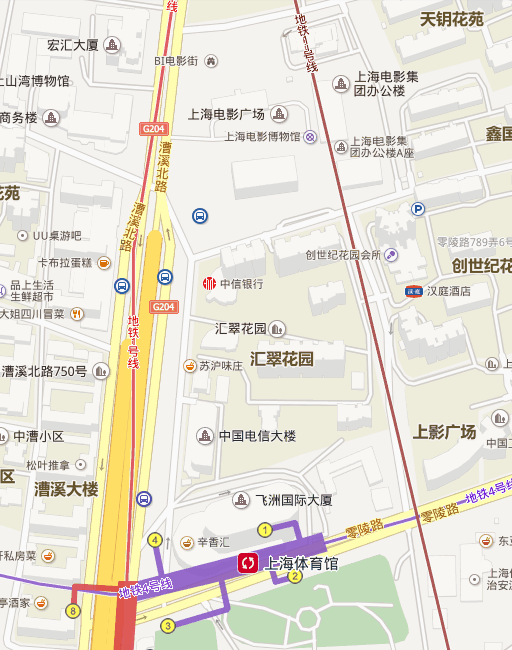 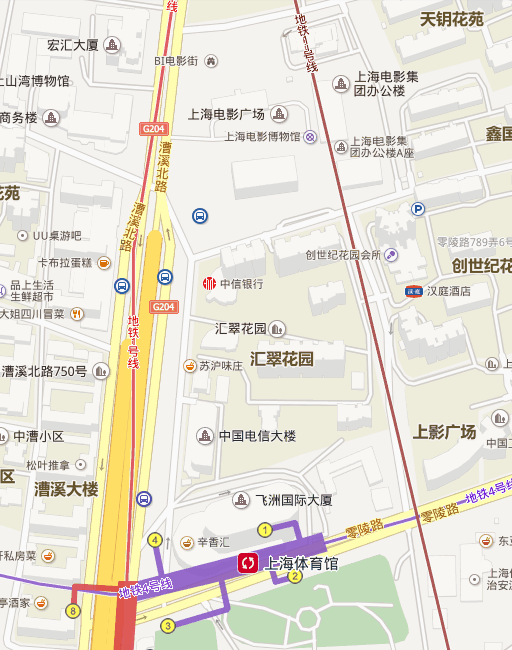 姓名职务单位（请务必写全称）手机       （务必填写）座机